<Commission>Dokument na schôdzu</Commission><Date>{30/06/2017}30.6.2017</Date>	<NoDocSe>A8-0188/2017</NoDocSe>/err<NoER>01</NoER><TitreType>DOPLNENIE</TitreType><DocER>k správe</DocER><Titre>k návrhu smernice Európskeho parlamentu a Rady o aproximácii zákonov, iných právnych predpisov a správnych opatrení členských štátov, pokiaľ ide o požiadavky na prístupnosť výrobkov a služieb</Titre><DocRef><OptDel>(COM(2015)0615 – C8-0387/2015 – 2015/0278(COD))</OptDel></DocRef><Commission>{IMCO}Výbor pre vnútorný trh a ochranu spotrebiteľa</Commission>Spravodajca: <Depute>Morten Løkkegaard</Depute>A8-0188/2017<OptDel>Po dôvodovej správe vložte toto stanovisko:</OptDel>STANOVISKO VÝBORU PRE PRÁVNE VECI K PRÁVNEMU ZÁKLADU15.6.2017Vicky FordpredsedníčkaVýbor pre vnútorný trh a ochranu spotrebiteľaBRUSELVec:	<Titre>Stanovisko k právnemu základu návrhu smernice Európskeho parlamentu a Rady o aproximácii zákonov, iných právnych predpisov a správnych opatrení členských štátov, pokiaľ ide o požiadavky na prístupnosť výrobkov a služieb (COM(2015)0615 – C8-0387/2015 – 2015/0278(COD))</Titre>Vážená pani predsedníčka,listom z 22. mája 2017 ste v súlade s článkom 39 ods. 2 rokovacieho poriadku požiadali Výbor pre právne veci o overenie platnosti a správnosti určenia právneho základu uvedeného návrhu Komisie.Výbor preskúmal uvedenú otázku na svojej schôdzi 12. júna 2017.Komisia predložila návrh smernice Európskeho parlamentu a Rady o aproximácii zákonov, iných právnych predpisov a správnych opatrení členských štátov, pokiaľ ide o požiadavky na prístupnosť výrobkov a služieb, ktorý sa zakladá na článku 114 ZFEÚ.Správa prijatá výborom IMCO 25. apríla 2017 dopĺňa citáciu, ktorej účelom je doplniť článok 26 Charty základných práv Európskej únie ako druhý právny základ.Výbor pre právne veci preto na svojej schôdzi 12. júna 2017 jednomyseľne rozhodol odporučiť, aby sa ako právny základ smernice ponechal len článok 114 ZFEÚ. Článok 26 Charty základných práv Európskej únie nemožno použiť ako právny základ. Preto by sa  citácia odkazujúca na článok 26 charty mala vypustiť.KontextVznesená otázka sa týka správneho právneho základu návrhu smernice Európskeho parlamentu a Rady o aproximácii zákonov, iných právnych predpisov a správnych opatrení členských štátov, pokiaľ ide o požiadavky na prístupnosť výrobkov a služieb (COM(2015)0615 – C8 0387/2015 – 2015/0278(COD)) (ďalej len „smernica“).Návrh Komisie je založený na článku 114 ZFEÚ, ktorý znie takto:Článok 114
(bývalý článok 95 ZES)1. Nasledujúce ustanovenia sa použijú na dosiahnutie cieľov uvedených v článku 26, pokiaľ zmluvy neustanovujú inak. Európsky parlament a Rada v súlade s riadnym legislatívnym postupom a po porade s Hospodárskym a sociálnym výborom prijímajú opatrenia na aproximáciu ustanovení zákonov, iných právnych predpisov a správnych opatrení členských štátov, ktoré smerujú k vytváraniu a fungovaniu vnútorného trhu.2. Odsek 1 sa nevzťahuje na fiškálne ustanovenia, na ustanovenia, ktoré sa týkajú voľného pohybu osôb, ani na tie, ktoré sa týkajú práv a záujmov zamestnancov.3. Komisia vo svojich návrhoch podľa odseku 1, ktoré sa týkajú zdravia, bezpečnosti, ochrany životného prostredia a ochrany spotrebiteľa, berie za základ vysokú úroveň takejto ochrany, prihliadajúc najmä na vývoj vychádzajúci z nových vedeckých poznatkov. V rámci svojich príslušných právomocí sa tento cieľ usiluje dosiahnuť aj Európsky parlament a Rada.4. Ak po prijatí harmonizačného opatrenia Európskym parlamentom a Radou, Radou alebo Komisiou členský štát, z dôležitých dôvodov uvedených v článku 36 alebo týkajúcich sa ochrany životného alebo pracovného prostredia, považuje za nevyhnutné zachovať vnútroštátne ustanovenia, upovedomí o nich Komisiu a uvedie dôvody ich zachovania.5. Okrem toho a bez toho, aby bol dotknutý odsek 4, ak po prijatí harmonizačného opatrenia Európskym parlamentom a Radou, Radou alebo Komisiou považuje členský štát za nevyhnutné zaviesť na základe svojich špecifických problémov nové vnútroštátne ustanovenia vychádzajúce z nových vedeckých poznatkov na ochranu životného alebo pracovného prostredia, upovedomí o týchto ustanoveniach Komisiu a uvedie dôvody ich zavedenia.6. Komisia do šiestich mesiacov po oznámení uvedenom v odsekoch 4 a 5 dané vnútroštátne ustanovenia schváli alebo zamietne na základe overenia, že neslúžia svojvoľnej diskriminácii ani skrytému obmedzovaniu obchodu medzi členskými štátmi ani nebránia fungovaniu vnútorného trhu. Ak Komisia v tejto lehote nerozhodne, vnútroštátne ustanovenia uvedené v odsekoch 4 a 5 sa považujú za schválené.V prípadoch opodstatnených komplexnosťou veci a za predpokladu, že sa tým neohrozí ľudské zdravie, môže Komisia upovedomiť daný členský štát o prípadnom predĺžení uvedenej lehoty najviac o ďalších šesť mesiacov.7. Ak je podľa odseku 6 členský štát oprávnený zachovať alebo zaviesť vnútroštátne ustanovenia odlišné od zosúlaďovacieho opatrenia, Komisia okamžite preskúma, či treba navrhnúť prispôsobenie tohto opatrenia.8. Ak členskému štátu vznikne v určitej oblasti, ktorá bola predmetom zosúlaďovacích opatrení, špecifický problém verejného zdravia, dá tento do pozornosti Komisie, ktorá okamžite preskúma, či treba Rade navrhnúť príslušné opatrenia.9. Odchylne od postupov stanovených v článkoch 258 a 259 môže Komisia alebo ktorýkoľvek členský štát podať vec priamo Súdnemu dvoru Európskej únie, ak sa domnieva, že iný členský štát neprimerane využíva právomoci stanovené v tomto článku.10. Zosúlaďovacie opatrenia uvedené vyššie obsahujú v odôvodnených prípadoch aj ochrannú doložku oprávňujúcu členské štáty, aby z jedného alebo viacerých dôvodov nehospodárskej povahy uvedených v článku 36 prijali dočasné opatrenia podliehajúce kontrolnému postupu Únie.Správa prijatá výborom IMCO 25. apríla 2017 dopĺňa nasledujúcu citáciu, ktorej formulácia naznačuje, že jej účelom je doplniť článok 26 Charty základných práv Európskej únie ako druhý právny základ:so zreteľom na Chartu základných práv Európskej únie, najmä na jej článok 26,Článok 26 Charty základných práv Európskej únie znie takto:Článok 26
Integrácia osôb so zdravotným postihnutímÚnia uznáva a rešpektuje právo osôb so zdravotným postihnutím využívať opatrenia, ktoré sú určené na zabezpečenie ich nezávislosti, sociálnej integrácie a integrácie v zamestnaní a účasti na spoločenskom živote.Analýzaa) právny základ navrhovaný KomisiouPrávny základ navrhovaný Komisiou, t. j. článok 114 ZFEÚ, stanovuje právomoc prijímať opatrenia, ktorých predmetom je vytváranie a fungovanie vnútorného trhu. Výbor IMCO nevzniesol námietku proti vhodnosti tohto článku ako právneho základu návrhu. Vhodnosť článku 114 ZFEÚ ako právneho základu smernice je navyše potvrdená, a to odôvodnením 1, ktoré znie v podobe zmenenej výborom IMCO takto:b) navrhovaný dodatočný právny základ Podľa ustálenej judikatúry Súdneho dvora: „voľba právneho základu aktu Spoločenstva (v súčasnosti Únie) musí vychádzať z objektívnych faktorov , ktoré môžu byť súdne preskúmané, medzi ktoré patria najmä cieľ a obsah opatrenia“. Voľba nesprávneho právneho základu môže byť preto dôvodom na zrušenie príslušného aktu.Pokiaľ ide o viaceré právne základy, ak z preskúmania opatrenia vyplynie, , že sleduje dvojaký cieľ alebo že obsahuje dve zložky, a ak jeden z týchto cieľov alebo jednu z týchto zložiek možno označiť za hlavný cieľ alebo hlavnú zložku, zatiaľ čo druhá je iba doplňujúcim cieľom alebo doplňujúcou zložkou, musí byť opatrenia založené na jedinom právnom základe, a to na tom, ktorý si vyžaduje hlavný alebo prevažujúci cieľ alebo zložka.V tomto prípade však nie je potrebné preskúmať cieľ ani obsah navrhovanej smernice, keďže článok 26 charty nemožno použiť ako právny základ. V článku 51 ods. 2 charty sa výslovne uvádza, že „Táto charta nerozširuje rozsah pôsobnosti práva Únie nad rámec právomocí Únie, ani nezakladá žiadnu novú právomoc ani úlohu pre Úniu, ani nemení právomoci a úlohy vymedzené v zmluvách.“Okrem toho zo zásady prenesenia právomocí zakotvenej v článku 5 Zmluvy o EÚ vyplýva, že Únia koná len v prípade, že jej na to zmluvy poskytnú právomoc. Článok 289 ZFEÚ objasňuje, že v ustanovení zmluvy je výslovne uvedený postup na prijatie právneho aktu Úniou, ktorý sa týka špecifickej oblasti. Ustanovenie v zmluvách, ktoré neodkazuje na postup pre prijatie aktu, preto nemôže predstavovať právny základ pre legislatívny akt Únie. Európsky parlament by mal takisto dodržiavať pravidlá týkajúce sa tvorby legislatívnych aktov, na ktoré sa vzťahuje riadny legislatívny postup, pretože tieto pravidlá schválili všetky tri inštitúcie.  Spoločný manuál pre prezentáciu a tvorbu aktov, na ktoré sa vzťahuje riadny legislatívny postup, zdôrazňuje, že citácie v takýchto aktoch by mali odkazovať buď na právny základ alebo na postup. Nemali by odkazovať na ustanovenia, ktoré objasňujú obsah:  Odkazy, ktoré nie sú citáciami9.13 Pri príprave citácií treba dôsledne dbať na to, aby boli odkazmi na právny základ alebo postup. Ak je na správne pochopenie normatívnej časti alebo na overenie jej zákonnosti potrebný odkaz na obsah iných ustanovení ako na právny základ, mal by sa uviesť v odôvodneniach. Všeobecnejšie odkazy sa môžu pre informáciu uviesť v dôvodovej správe.Citáciu odkazujúcu na článok 26 charty preto treba vypustiť. ZáverSprávnym právnym základom pre smernicu je článok 114 ZFEÚ. Článok 26 Charty základných práv Európskej únie nemožno použiť ako právny základ. Citáciu odkazujúcu na článok 26 charty treba vypustiť.S úctouPavel Svoboda(Týka sa všetkých jazykových verzií.)Európsky parlament2014-2019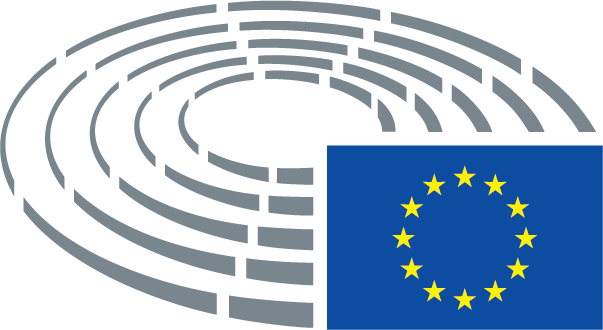 Pozmeňujúci návrh(1)	Účelom tejto smernice je prispieť k riadnemu fungovaniu vnútorného trhu aproximáciou zákonov, iných právnych predpisov a správnych opatrení členských štátov a odstránením prekážok voľného pohybu určitých prístupných výrobkov a služieb. Tým sa zvýši dostupnosť prístupných výrobkov a služieb na vnútornom trhu, ako aj prístupnosť a praktickosť informácií o nich.